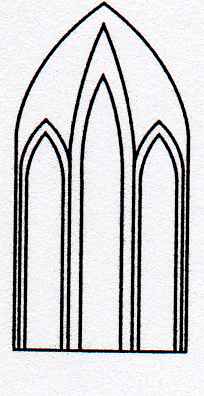 Catedral Anglicana St Paul´sValparaíso“Música en las Alturas”Trompeta: John WalkerOrgano: Marnix DoornDomingo 16 de Diciembre, 201812:30 HorasEntrada liberadaTrompeta & Órgano: Salmo 98, Martin Mans (1965)“Cantad a Jehová cántico nuevo, Porque ha hecho maravillas; Su diestra lo ha salvado, y su santo brazo.”Órgano: Pastorale, J.S. Bach (1685 – 1750) BWV 590Órgano: Hope, Yiruma (1978 -)Trompeta & Organo: Veni Emmanuel, Dallas Blair ()Órgano: Op U o Heiland blijf ik hopen, Hennie Slettenhaar sobre un tema de Klaas Jan MulderÓrgano: Improvisación sobre un tema de Adviento (Es iste in Ros entsprungen, himno de Michaël Praetorius 1609)Órgano: Priére á notre-Dame, Léon Boëllmann (1862 – 1897)Trompeta & Organo: In dulci jubilo para trompeta y órgano Dallas Blair () Órgano & Trompeta: Improvisación sobre tema de Navidad Himno participativo: ADESTE FIDELESAgradecemos su contribución para la restauración de nuestro monumento histórico construido en 1858.We are grateful for your contribution towards the restoration of this historic building built in 1858.__________________________________________saintpaulchurchvalpo@gmail.comwww.saintpaulchile.clhttps://facebook.com músicaenlasalturasvalparaísoTwitter @IglesiaStPaul